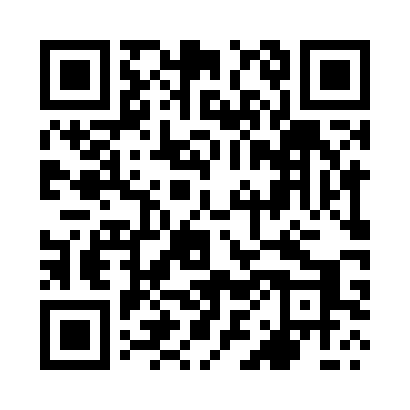 Prayer times for Letow, PolandMon 1 Apr 2024 - Tue 30 Apr 2024High Latitude Method: Angle Based RulePrayer Calculation Method: Muslim World LeagueAsar Calculation Method: HanafiPrayer times provided by https://www.salahtimes.comDateDayFajrSunriseDhuhrAsrMaghribIsha1Mon4:076:0712:375:047:079:002Tue4:046:0512:375:057:099:023Wed4:016:0312:365:067:119:054Thu3:596:0012:365:077:139:075Fri3:565:5812:365:097:149:096Sat3:535:5612:355:107:169:127Sun3:505:5412:355:117:189:148Mon3:475:5112:355:127:199:169Tue3:445:4912:355:147:219:1910Wed3:415:4712:345:157:239:2111Thu3:375:4512:345:167:249:2412Fri3:345:4212:345:177:269:2613Sat3:315:4012:345:187:289:2914Sun3:285:3812:335:197:309:3115Mon3:255:3612:335:207:319:3416Tue3:225:3412:335:227:339:3617Wed3:195:3112:335:237:359:3918Thu3:155:2912:325:247:369:4219Fri3:125:2712:325:257:389:4420Sat3:095:2512:325:267:409:4721Sun3:055:2312:325:277:419:5022Mon3:025:2112:325:287:439:5323Tue2:595:1912:315:297:459:5524Wed2:555:1712:315:307:479:5825Thu2:525:1512:315:327:4810:0126Fri2:485:1312:315:337:5010:0427Sat2:455:1112:315:347:5210:0728Sun2:415:0912:315:357:5310:1029Mon2:385:0712:305:367:5510:1330Tue2:345:0512:305:377:5710:17